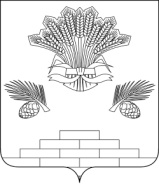 АДМИНИСТРАЦИЯ ЯШКИНСКОГО МУНИЦИПАЛЬНОГО ОКРУГАПОСТАНОВЛЕНИЕот «23» ноября 2022г. № 1202-п  Яшкинский муниципальный округО разрешении ПАО «Ростелеком» на использование земельного участка, имеющего адресные ориентиры: Российская Федерация, Кемеровская область – Кузбасс, Яшкинский муниципальный округ, д. Морковкино, в границах кадастрового квартала 42:19:0212008, из земель, государственная собственность на которые не разграничена, без его предоставления и установления сервитутов Рассмотрев заявление ПАО «Ростелеком», руководствуясь нормами Земельного кодекса Российской Федерации, Градостроительного кодекса Российской Федерации, Федеральным законом от 25.10.2001 № 137-ФЗ «О введении в действие Земельного кодекса Российской Федерации», Постановлением Правительства Российской Федерации от 27.11.2014 № 1244 «Об утверждении правил выдачи разрешения на использование земель или земельного участка, находящихся в государственной или муниципальной собственности», Постановлением Правительства Российской Федерации от 03.12.2014 № 1300 «Об утверждении перечня видов объектов, размещение которых может осуществляться на землях или земельных участках, находящихся в государственной или муниципальной собственности, без предоставления земельных участков и установления сервитутов», постановлением Коллегии Администрации Кемеровской области от 01.07.2015 № 213 «Об утверждении Положения о порядке и условиях размещения видов объектов, перечень которых утвержден Постановлением Правительства Российской Федерации от 03.12.2014 № 1300 «Об утверждении перечня видов объектов, размещение которых может осуществляться на землях или земельных участках, находящихся в государственной или муниципальной собственности, без предоставления земельных участков и установления сервитутов», на землях и земельных участках, находящихся в государственной или муниципальной собственности, без предоставления земельных участков и установления сервитутов, публичного сервитута», Уставом Яшкинского муниципального округа, администрация Яшкинского муниципального округа постановляет: 1. Разрешить Публичному акционерному обществу «Ростелеком» (ИНН 7707049388, ОГРН 1027700198767, адрес места нахождения: 191002, Российская Федерация, город Санкт-Петербург, вн.тер.г. муниципальный округ Смольнинское, Синопская набережная, дом 14 литера А) использовать земельный участок из земель, государственная собственность на которые не разграничена, без его предоставления и установления сервитутов, площадью 25 кв. м, относящегося к категории земель – «Земли населённых пунктов», имеющего местоположение: Российская Федерация, Кемеровская область – Кузбасс, Яшкинский муниципальный округ, д. Морковкино, ул. Молодежная, в границах кадастрового квартала 42:19:0212008, для размещения объекта «Разборное антенно-мачтовое сооружение для размещения оборудования связи, высотой до 30 м.».Координаты характерных точек границ земельного участка указаны в прилагаемой к заявлению схеме границ.    2. Использование земель или земельного участка (части земельного участка) для размещения объекта осуществляется за плату, за исключением случаев, если размещение объектов осуществляется за счёт средств бюджетов бюджетной системы Российской Федерации (реализация проекта «Устранение цифрового неравенства» национальной программы «Цифровая экономика Российской Федерации»).3. В случае приведения к порче либо уничтожению плодородного слоя почвы в границах земельного участка, указанного в пункте 1 настоящего постановления, ПАО «Ростелеком» привести земельный участок в состояние, пригодное для его использования в соответствии с разрешенным использованием.4. Срок разрешения на использование земельного участка, государственная собственность на который не разграничена, без его предоставления и установления сервитутов, 3 года с момента вступления в силу настоящего постановления.5. Действие разрешения на использование земельного участка в целях, указанных в пункте 1 настоящего постановления, прекращается со дня предоставления земельного участка гражданину или юридическому лицу.6. МКУ «Управление имущественных отношений» направить копию данного постановления в Управление Федеральной службы государственной регистрации, кадастра и картографии по Кемеровской области в течение десяти дней со дня его подписания.7. Контроль за исполнением данного постановления возложить на начальника МКУ «Управление имущественных отношений» - заместителя главы Яшкинского муниципального округа Э.Г. Рыльцева.8. Настоящее постановление вступает в силу с момента подписания.И.п. главы Яшкинскогомуниципального округа                                                                       А.А. Юрманов